Iepirkuma procedūraValkas novada dome, reģ.Nr.90009114839, Semināra 9, Valka, Valkas nov., LV- 4701, Kohēzijas fonda 5.3.1. specifiskā atbalsta mērķa “Attīstīt un uzlabot ūdensapgādes un kanalizācijas sistēmas pakalpojumu kvalitāti un nodrošināt pieslēgšanas iespējas” projekta “Ūdenssaimniecības pakalpojumu attīstība Valkā, III kārta” ietvaros izsludina iepirkuma procedūru – „Ūdenssaimniecības pakalpojumu attīstība Valkā III kārta”, id.Nr. VND/2017/1-S/KF.Iepirkuma priekšmets: ārējo kanalizācijas un ūdensapgādes tīklu izbūve Valkas pilsētā. saņemams - lejuplādējams mājas lapā www.valka.lv.Ar iepirkuma nolikumu un dokumentiem uz vietas var iepazīties Iepirkumu nodaļā, Beverīnas ielā 3, Valkā, Valkas novadā.Kontaktinformācija: Ilona Freimane, tel.nr.: 64707480, e-pasts: ilona.freimane@valka.lv.Piedāvājuma iesniegšanas termiņš: 2017.gada 29.augusts, plkst.14:00.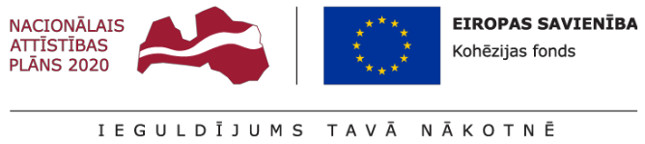 